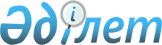 "Білім беру объектілеріне қойылатын санитариялық-эпидемиологиялық талаптар" санитариялық қағидаларын бекіту туралыҚазақстан Республикасы Денсаулық сақтау министрінің 2017 жылғы 16 тамыздағы № 611 бұйрығы. Қазақстан Республикасының Әділет министрлігінде 2017 жылғы 13 қыркүйекте № 15681 болып тіркелді.З Қ А И - н ы ң	е с к е р т п е с і ! Бұйрықтың күшін жою көзделген – ҚР Денсаулық сақтау министрінің 05.08.2021 №ҚР ДСМ-76 бұйрығымен (алғашқы ресми жарияланған күнінен кейін күнтізбелік алпыс күн өткен соң қолданысқа енгізіледі).2009 жылғы 18 қыркүйектегі "Халық денсаулығы және денсаулық сақтау жүйесітуралы" Қазақстан Республикасы Кодексінің 144-бабының БҰЙЫРАМЫН:тармағынасәйкесҚоса	беріліп	отырған	"Білім	беру	объектілеріне	қойылатын санитариялық-эпидемиологиялық талаптар" санитариялық қағидалары бекітілсін."Білім беру объектілеріне қойылатын санитариялық-эпидемиологиялық талаптар" санитариялық қағидаларын бекіту туралы" Қазақстан Республикасы Ұлттық экономика министрінің 2014 жылғы 29 желтоқсандағы № 179 (Нормативтік құқықтық актілерді мемлекеттік тіркеу тізілімінде № 10275 болып тіркелген, 2015 жылғы 11 наурызда "Әділет" ақпараттық-құқықтық жүйесінде жарияланған) деп танылсын.бұйрығыныңкүші жойылдыҚазақстан Республикасы Денсаулық сақтау министрлігінің Қоғамдық денсаулық сақтау комитеті заңнамада белгіленген тәртіппен:осы бұйрықты Қазақстан Республикасы Әділет министрлігінде мемлекеттік тіркеуді;осы бұйрық мемлекеттік тіркелген күнінен бастап күнтізбелік он күн ішінде оның қазақ және орыс тілдеріндегі көшірмелерін қағаз және электрондық түрде ресми жариялау және Қазақстан Республикасы нормативтік құқықтық актілерінің эталондық бақылау банкіне қосу үшін "Республикалық құқықтық ақпарат орталығы" шаруашылық жүргізу құқығындағы республикалық мемлекеттік кәсіпорнына жіберуді;осы бұйрықты Қазақстан Республикасы Денсаулық сақтау министрлігінің интернет-ресурсына орналастыруды;осы бұйрық Қазақстан Республикасы Әділет министрлігінде мемлекеттік тіркелгеннен	кейін	он	жұмыс	күні	ішінде	осы	тармақтың	1),	2)	және	3)тармақшаларында көзделген іс-шаралардың орындалуы туралы мәліметтерді Қазақстан Республикасы Денсаулық сақтау министрлігінің Заң қызметі департаментіне ұсынуды қамтамасыз етсін.Осы бұйрықтың орындалуын бақылау жетекшілік ететін Қазақстан Республикасының Денсаулық сақтау вице-министріне жүктелсін.Осы бұйрық алғашқы ресми жарияланған күнінен кейін күнтізбелік жиырма бір күн өткен соң қолданысқа енгізіледі.Қазақстан Республикасының Денсаулық сақтау министрі"КЕЛІСІЛГЕН"Қазақстан Республикасының Білім және ғылым министрі 	Е. Сағадиев 2017 жылғы 8 қыркүйек "КЕЛІСІЛГЕН"Қазақстан Республикасының Инвестициялар және даму министрі 	Ж. Қасымбек 2017 жылғы 6 қыркүйек "КЕЛІСІЛГЕН"Қазақстан Республикасының Ұлттық экономика министрі 	Т. Сүлейменов 2017 жылғы 7 қыркүйекЕ.БіртановҚазақстан Республикасы Денсаулық сақтау министрінің 2017 жылғы 16 тамыздағы№ 611 бұйрығымен бекiтiлген"Білім беру объектілеріне қойылатын санитариялық-эпидемиологиялық талаптар" санитариялық қағидаларыЕскерту. Қағида жаңа редакцияда - ҚР Денсаулық сақтау министрінің 28.08.2020 № ҚР ДСМ-98/2020 (алғашқы ресми жарияланған күнінен бастап қолданысқа енгізіледі) бұйрығымен.7-тарау. Объектілердегі тамақтану жағдайларына қойылатын санитариялық-эпидемиологиялық талаптарОбъектілердің ас блогтарына осы Санитариялық қағидалардың талаптарына қайшы келмейтін бөлігінде қоғамдық тамақтану объектілеріне қойылатын нормалау құжаттарының талаптары қолданылады.Тамақ ішу арасындағы интервал 3,5 – 4 сағаттан аспауы тиіс.Тәрбиелеу және білім беру объектілерінде білім алушылар мен тәрбиеленушілерді тамақтандыру нормалары ("брутто" массасында) "Әлеуметтік көмек көрсетілетін азаматтарға әлеуметтік көмектің мөлшерін, көздерін, түрлерін және оны беру қағидаларын бекіту туралы" Қазақстан Республикасы Үкіметінің 2012 жылғы 12 наурыздағы № 320 қаулысымен регламенттелген.Объектіде перспективалық маусымдық (жаз-күз, қыс-көктем) екі апталық мәзір жасалады. Мәзірді әзірлеу кезінде білім алушылар мен тәрбиеленушілердің болу ұзақтығы, жас санаты ескеріледі, витаминдік-минералдық кешенмен байытылған тамақ өнімдері көзделеді.Жалпы білім беретін ұйымдардың бірінші ауысымының білім алушылары үшін бір-екі рет тамақтану – екінші таңғы ас немесе екінші таңғы ас пен түскі ас, екінші ауысымның білім алушылары үшін – бесін ас, ұзартылған күн топтары үшін – екінші таңғы ас, түскі ас және бесін ас көзделеді. Балалар тәулік бойы болатын кезде кемінде бес рет тамақтану көзделеді.Жасқа байланысты граммен тағам порцияларының ұсынылатын массасы осы Санитариялық қағидаларға 7-қосымшада көрсетілген.Осы Санитариялық қағидаларға ауыстыруға жол беріледі.қосымшағасәйкес тамақ өнімдерінМәзірде бірдей тағамдарды немесе аспаздық өнімдерді бір күнде және келесі екі-үш күнтізбелік күнде қайталауға жол берілмейді.Күн сайын тамақтану рационына ет, сүт, сары май және өсімдік майы, қара бидай және (немесе) бидай наны, көкөністер және қант енгізіледі. Балық, жұмыртқа, ірімшік, сүзбе, құс еті екі-жеті күнтізбелік күнде бір рет енгізіледі.Таңғы ас тағамнан (бірінші немесе екінші) және сусыннан (компот, кисель, шай және шырындар) тұрады. Жұмыртқаны, шырындарды, жемістерді, сары маймен немесе ірімшікпен бутербродтарды таңғы асқа енгізуге немесе жеке қабылдауға жол беріледі.Түскі асқа салат, бірінші, екінші тағам (негізгі тағам еттен, балықтан немесе гарнирі бар құс еті) және үшінші (компот, кисель, шай және шырындар) кіреді. Пісірілген және жас көкөністерден оңай жасалатын салаттар дайындалады.Бесін аста мәзірге тоқашпен және кремі жоқ кондитерлік өнімдермен бірге сусын ( сүт, қышқыл сүт өнімдері, кисель, шырындар) енгізіледі.Кешкі ас көкөніс (сүзбе) тағамынан немесе ботқадан, негізгі екінші тағамнан (ет, балық немесе гарнирі бар құс еті), сусыннан (шай, шырын, кисель) тұрады.Қосымша екінші кешкі ас ретінде жемістер немесе қышқыл сүт өнімдері және тоқаш немесе кремі жоқ кондитерлік өнімдер енгізіледі.Күн сайын тамақ ішетін залда объектінің басшысы бекіткен мәзір ілінеді, онда тағамдардың атауы, әр дайын тағамның шығымы көрсетіледі. Мәзірде көрсетілген тағамдар	мен	аспаздық	өнімдердің	атаулары	пайдаланылған	рецептуралар жинақтарында көрсетілген атауларға сәйкес келуі тиіс.Тамақ өнімдерін және азық-түлік шикізатын қабылдау осы Санитариялық қағидаларға 9-қосымшаның 1-нысанына сәйкес деректер тез бұзылатын тамақ өнімдері мен жартылай фабрикаттардың бракераж журналына енгізіле отырып, олардың сапасы мен қауіпсіздігін растайтын құжаттар бар болған жағдайда жүзеге асырылады.Тамақ өнімінің сапасы мен қауіпсіздігін растайтын құжаттар қоғамдық тамақтану ұйымында сақталады.Білім алушылар мен тәрбиеленушілерді тамақтандыруда көрсетілген тамақ өнімінің сапасы мен қауіпсіздігін растайтын зертханалық-аспаптық зерттеулер нәтижелері болған кезде, ауыл шаруашылығы мақсатындағы ұйымдарда, білім беру ұйымдарының оқу-тәжірибелік және бақша учаскелерінде, жылыжайларында өсірілген өсімдіктен алынған азық-түлік шикізатын пайдалануға жол беріледі.Білім алушылар мен тәрбиеленушілердің ас блогының өндірістік үй-жайларында болуына және оларды тағам дайындаумен, көкөністерді тазалаумен, дайын тағамды таратумен, нан тураумен, ыдыс жуумен, өндірістік үй-жайларды жинаумен байланысты жұмыстарға тартуға жол берілмейді.Сусындарды құю тікелей тұтынушының ыдысына (стақандарға, бокалдарға) жүзеге асырылады, тарату алдында ортақ ыдысқа құюға жол берілмейді."С" витаминімен витаминдеуді балалар тәулік бойы болатын ұйымдарда осыСанитариялық	қағидаларғақосымшаның2-нысанына	сәйкес	деректерді	"С-витаминдеу" журналына енгізе отырып, "С" витаминінің тәуліктік нормасы есебінен мектеп жасындағы балалар үшін – 70 мг мөлшерінде жүргізеді.Тамақ өнімдерінің жарамдылық мерзімдері және оларды сақтау шарттары өндіруші (дайындаушы) белгілеген жарамдылық мерзімдеріне сәйкес келеді.Тез бұзылатын тамақ өнімдерін сақтау температурасы төмен тоңазыту жабдықтарында	және	(немесе)	тоңазыту	камераларында	және	(немесе) тоңазытқыштарда жүзеге асырылады. Температураны бақылау үшін термометрлер орнатылады. Сынап термометрлерін пайдалануға жол берілмейді.Тәрбиелеу және білім беру объектілерінің қоғамдық тамақтану ұйымдарында мыналарды:қатық, сүзбе, айранды;туралған ет қосылған құймақтарды;флотша макаронды;зельцтер, форшмактар, сілікпелер, паштеттерді; кремі бар кондитерлік өнімдерді;тұтыну қаптамасындағы кондитерлік өнімдер мен тәттілерді (шоколад, кәмпит, печенье);морстар, квастарды;фритюрде қуырылған өнімдерді;шала пісірілген жұмыртқа, қуырылған жұмыртқаны;күрделі (4 компоненттен артық) салаттарды; қаймақ пен майонез қосылған салаттарды;окрошканы; саңырауқұлақтарды;өнеркәсіпте дайындалмаған (үйде дайындалған) тамақ өнімдерін;тез дайындалатын құрғақ тағамдық концентраттар негізіндегі бірінші және екінші тағамдарды;газдалған, емдік және емдік-асханалық минералдық суды, тәтті алкогольсіз сусындарды, алкогольсіз энергетикалық (сергітетін) сусындарды, диффузиялық қойылтылған шырындарды (қаптамаланған минералды және ауыз суды қоспағанда);фаст-фудтар: гамбургерлер, ход-догтар, чипсілер, кептірілген нан, қытырлақ нанды; ащы тұздықтар, кетчуптар, ащы дәмдеуіштерді (бұрыш, ақшелкек, қыша)дайындауға және өткізуге;мыналарды:пастерленбеген сүтті, термиялық өңделмеген сүзбені және қаймақты; суда жүзетін құстың жұмыртқасы мен етін;ауыл шаруашылығы малының сырқаттанушылығы бойынша қолайсыз шаруашылықтардың сүтін және сүт өнімдерін;тіл, жүректі қоспағанда өнімді мал мен құстың субөнімдерін; механикалық түрде сылынып алынған өнімді малдың етін және құс етін; құс етінен алынған құрамында коллаген бар шикізатты;сойылған өнімді мал мен құстың қайта мұздатылған өнімдерін;генетикалық түрлендірілген шикізаттар және (немесе) құрамында генетикалық түрлендірілген көздер бар шиізаттарды;йодталмаған тұзды және құрамында темір бар витаминдермен, минералдармен байытылмаған (фортификацияланбаған) жоғарғы және бірінші сұрыпты бидай ұнын пайдалануға жол берілмейді.ЖОО-ны қоспағанда білім беру объектілерінде тамақ өнімдерін өткізетін автоматтарды орнатуға жол берілмейді.Жаппай сауықтыру емшарасы ретінде оттегі коктейльдерін өткізуге жол берілмейді.Күн сайын медицина қызметкері немесе жауапты адам осы Санитариялық қағидаларға 9-қосымшаның 3-нысанына сәйкес тағамдардың және аспаздық өнімдердің сапасын	органолептикалық	бағалау	журналына	жазба	енгізе	отырып,	дайын тағамдардың сапасына органолептикалық бағалау жүргізеді.Тамақтану сапасын мерзімдік бағалауды бракераж комиссиясы жүргізеді, оның құрамы міндетті түрде құрамына медицина, әкімшілік қызметкері, өндіріс меңгерушісі және ата-аналар комитетінің өкілі енгізіле отырып, обьекті басшысының бұйрығымен айқындалады.Күн сайын ас блогында аспазшы нақты ас мәзіріне сәйкес дайын өнімнің тәуліктік сынамасын қалдырады. Сынамаларды қақпағы бар таза (қайнатылып өңделген) шыны ыдысқа (гарнирді бөлек ыдысқа салады) алады және +2°С-тан +6°С-қа дейінгі температурада тоңазытқышта арнайы бөлінген орында сақтайды. Тәуліктік сынаманы келесі күні немесе демалыстан кейінгі күні (демалыс күндерінің санына қарамастан) дайындалған тағаммен – таңғы аспен, түскі аспен, бесін немесе кешкі аспен ауыстырғанға дейін кемінде жиырма төрт сағат сақтайды."Білім беру объектілеріне қойылатын санитариялық- эпидемиологиялық талаптар" санитариялық қағидаларына 1-қосымшаЗертханалық-аспаптық зерттеулерКесте"Білім беру объектілеріне қойылатын санитариялық- эпидемиологиялық талаптар" санитариялық қағидаларына 2-қосымшаЖалпы білім беретін және арнайы білім беру ұйымдары топтарының (сыныптарының) толықтырылуы Жалпы білім беретін ұйымдар сыныптарының толықтырылуы1-кестеЕскертпе:Жалпы білім беретін ұйымдар үшін сыныптарды толықтыру 25 оқушыдан артық емес болып белгіленеді. Жалпы білім беретін мектептердің жоғары сыныптарында, мамандырылған	білім	беру	ұйымдарында,	гимназияларда	және	лицейлерде сыныптардың толықтыруын 20 оқушыға дейін азайтуға жол беріледі.Тиісті мемлекеттік органдар шектеу іс – шараларын, оның ішінде карантинді жүзеге асыру, төтенше жағдай енгізу, белгілі бір аумақта төтенше жағдайлар туындаған жағдайларда білім беру ұйымдарының сынып-жинақтары 1 сыныпта 15 білім алушыларға дейін қалыптастырылуы мүмкін.Арнайы білім беру ұйымдарында сыныптарды, тәрбиелеу топтарын, ұзартылған күн топтарын толықтыру2-кестеЕскертпе:Жергілікті жағдайларға және қаражаттың болуына қарай көрсетілген арнайы білім	беру	ұйымдарында	ұзартылған	күн	сыныптарын,	тәрбиелеу	топтарын толықтырудың ұсынылған шекті толықтырудан төмен болуына жол беріледі.Дене бітімінің кемістігі және ақыл-ой кемістігі бар балалар топтарының саны ( арнайы топ) 4 – 6-ны құрауы мүмкін."Білім беру объектілеріне қойылатын санитариялық- эпидемиологиялық талаптар" санитариялық қағидаларына 3-қосымшаЖалпы білім беретін ұйымдардағы апталық оқу жүктемесіКесте"Білім беру объектілерінеҚиындығы бойынша пәндерді саралау кестесіқойылатын санитариялық- эпидемиологиялық талаптар" санитариялық қағидаларына 4-қосымшаКестеОқу жиһазының өлшемдері"Білім беру объектілеріне қойылатын санитариялық- эпидемиологиялық талаптар" санитариялық қағидаларына 5-қосымшаКесте"Білім беру объектілеріне қойылатын санитариялық- эпидемиологиялық талаптар" санитариялық қағидаларына 6-қосымшаОбъектілердің оқу және тұрғын корпустарындағы санитариялық аспаптарға қажеттілік1-кестеЖалпы білім беретін және интернат ұйымдарындағы оқу корпустарының санитариялық аспаптарға қажеттілігіМектептен тыс ұйымдар үшін санитариялық аспаптарға қажеттілік2-кестеЖалпы білім беретін, мамандандырылған және арнайы интернат ұйымдары, интернат ұйымдарының жатын корпустары, жетім балалар және ата-ананың қамқорлығынсыз қалған балаларға арналған білім беру ұйымдары, КТБО тұрғын кешендеріндегі санитариялық аспаптар саны3-кесте"Білім беру объектілеріне қойылатын санитариялық- эпидемиологиялық талаптар" санитариялық қағидаларына 7-қосымшаЖасқа байланысты граммен тағам порцияларының ұсынылатын массасыКестеТамақ өнімдерін ауыстыру"Білім беру объектілеріне қойылатын санитариялық- эпидемиологиялық талаптар" санитариялық қағидаларына 8-қосымшаКесте"Білім беру объектілеріне қойылатын санитариялық- эпидемиологиялық талаптар" санитариялық қағидаларына 9-қосымшаТез бұзылатын тамақ өнімдері мен жартылай фабрикаттардың бракераж журналы1-нысанЕскертпе : * Өнімдерді есептен шығару, кері қайтару фактілері және басқалар көрсетіледі."С – витаминдеу" журналы2-нысанТағамдардың және аспаздық өнімдердің сапасын органолептикалық бағалау журналы3-нысанЕскертпе: 7-бағанда дайын өнімді өткізуге тыйым салу фактілері көрсетіледі.Ас блогы жұмыскерлерін тексеріп-қарау нәтижелері4-нысанЕскертпе: *дені сау, ауру, жұмыстан шеттетілді, санация жүргізілді, еңбек демалысы, демалыс 	жылғы	айына тамақ өнімдері нормаларының орындалуын бақылау тізімдемесі5-нысанЕскертпе:  	"Білім беру объектілеріне қойылатын санитариялық- эпидемиологиялық талаптар" санитариялық қағидаларына 10-қосымшаМедициналық пунктті жарақтандыруға арналған медициналық жабдықтар мен құрал-саймандардың ең аз тізбесіОбъектілердің медициналық құжаттамасы"Білім беру объектілеріне қойылатын санитариялық- эпидемиологиялық талапта" санитариялық қағидаларына 11-қосымшаМедициналық құжаттама мыналар болып табылады:инфекциялық ауруларды есепке алу журналы;жіті инфекциялық аурулармен байланыстарды есепке алу журналы;профилактикалық егулер картасы;профилактикалық егулерді есепке алу журналы;вакциналардың, басқа бактериялық препараттардың қозғалысын тіркеу журналы;Манту сынамаларын тіркеу журналы;Манту сынамасы бойынша зерттеп-қарауға жататын тәуекел тобындағы балаларды тіркеу журналы;фтизиопедиатрда қосымша зерттеп-қарауға жататын туберкулиннің оң нәтижесі бар адамдар журналы;гельминттерге зерттеп-қаралатын адамдарды тіркеу журналы;баланың денсаулық паспорты;тәуекел тобындағы балалардың тізімдері;студенттерді флюорографиялық зерттеп-қарауды есепке алу журналы;флюорографиялық оң нәтижесі бар адамдарды есепке алу журналы;диспансерлік қадағалаудың бақылау картасы;тереңдетілген профилактикалық медициналық тексеріп-қарау журналы, мамандардың актілері;оқушылардың (тәрбиеленушілердің) жеке медициналық карталары;ас блогы жұмыскерлерінің денсаулық жағдайын тіркеу журналы;шикі өнімдерге арналған бракераж журналыдайын тамақтың сапасын бақылау (бракераж) журналы"С- витаминдеу" журналы;бір айдағы тамақтану өнімдері нормаларының орындалуын бақылау тізімдемесі."Білім беру объектілеріне қойылатын санитариялық-Аты-жөніэпидемиологиялық талапта" санитариялық қағидаларына 12-қосымшаКімге  	 	к. мекенжайы бойынша тұратын кімнен 		ӨТІНІШТелефон  	Менің ұлымның (қызымның)  	Аты-жөні толығымен, сыныбы1-тоқсанда кезекші сыныпта білім алуын ұйымдастыруыңызды сұраймын. Карантин және шектеу іс-шаралары аралығында баламның мектептегі оқу жағдайларымен танысқанымды және келісетінімді хабарлаймын.Күні	 Қолы 	© 2012. Қазақстан Республикасы Әділет министрлігінің «Қазақстан Республикасының Заңнама және құқықтық ақпарат институты» ШЖҚ РМК№Сынама алу орныЗертханалық зерттеулер, саны ( бірлік)Зерттеу кезеңділігі12341Білім алушылар мен тәрбиеленушілерге білім беру, тәрбеиелеу, тұру орындарының ұйымдары, барлық түрдегі және типтегі интернат ұйымдарыБілім алушылар мен тәрбиеленушілерге білім беру, тәрбеиелеу, тұру орындарының ұйымдары, барлық түрдегі және типтегі интернат ұйымдарыБілім алушылар мен тәрбиеленушілерге білім беру, тәрбеиелеу, тұру орындарының ұйымдары, барлық түрдегі және типтегі интернат ұйымдары1.1ас блоктарымикробиологиялық зерттеулерге тамақ өнімдерінің (шикізат) сынамаларыағымдағы қадағалау тәртібінде1.1ас блоктарымикробиологиялық зерттеулерге алынатын дайын тағамдардың сынамаларыағымдағы қадағалау тәртібінде1.1ас блоктарымикробиологиялық	және санитариялық-химиялық зерттеулерге су сынамаларыағымдағы қадағалау тәртібінде ( жылына бір рет)1.1ас блоктарытағамдардың құнарлығыағымдағы қадағалау тәртібінде1.1ас блоктарытермиялық өңдеу сапасыағымдағы қадағалау тәртібінде1.1ас блоктарысыртқы орта шайындыларыағымдағы қадағалау тәртібінде1.1ас блоктарыдезинфекциялау құралдарындағы	хлордың қалдығын айқындауағымдағы қадағалау тәртібінде1.1ас блоктарыбактериологиялық, санитариялық-химиялық зерттеулерге жергілікті сумен жабдықтау		көздерінен	( орталықтандырылған, құдықтар,	ұңғымалар, каптаждар) алынатын ауыз суағымдағы қадағалау тәртібінде (жылына бір рет)1.1ас блоктарыперсоналды бактериологиялық тасымалдаушылыққа зерттеп-қарауэпидемиологиялық көрсеткіштер бойынша1.2қабылдау бөлмелері, жатын бөлмелер,	оқу	үй-жайлары, шеберханалар, спорт және музыка залдары,		медициналық кабинеттер,		демалуға	және ұйықтауға арналған үй-жайлар, компьютерліктемпературасы,	ауаның салыстырмалы ылғалдылығыобъектінің сәйкестігі (сәйкес еместігі)		туралы санитариялық-эпидемиологиялық қорытынды	берген	кезде, ағымдағы қадағалау тәртібінде ( жылыту маусымы кезеңінде жылына бір рет)Р/сОбъектілерЗертханалық зерттеулерЗерттеу кезеңділігі12341.2сыныптар1.3зертханалар, химия кабинеті, спорт залдары, шеберханалар, ас блоктарыжелдетудің, шудың тиімділігін зерттеуағымдағы қадағалау тәртібінде (жылына бір рет)су тарату крандары - ғимаратқа, ас блоктарына (бөлек блокта орналасқан кезде) – судың кіру және шығу орындарысу	құбыры	жүйесінена л ы н а т ы н	с у		( бактериологиялық		және санитариялық-химиялық зерттеулер)объектінің сәйкестігі (сәйкес еместігі)			туралы санитариялық-эпидемиологиялық қорытынды		берген	кезде, ағымдағы	санитариялық қадағалау1.4құдықтар, ұңғымалар, каптаждар және	бұлақтар,	су	тарату крандарыбактериологиялық, санитариялық-химиялық зерттеулерге жергілікті сумен жабдықтау		көздерінен	( орталықтандырылған, құдықтар,	ұңғымалар, каптаждар) алынатын ауыз суобъектінің сәйкестігі (сәйкес еместігі)		туралы санитариялық-эпидемиологиялық қорытынды	берген	кезде, ағымдағы қадағалау тәртібінде1.5.ыдыстарға өлшеп-құйылған суды пайдаланатын объектілерыдыстарға өлшеп-құйылған ауыз су (шөлмектердегі суды қоспағанда)ағымдағы қадағалау тәртібінде1.6жабық жүзу бассейндері және ванналарбактериологиялық, санитариялық-химиялық, паразитологиялық зерттеуге алынатын су сынамаларыобъектінің сәйкестігі (сәйкес еместігі)		туралы санитариялық-эпидемиологиялық қорытынды	берген	кезде, ағымдағы қадағалау тәртібінде1.7компьютерлік		және мультимедиялық	сыныптар, кабинеттержұмыс	орындарындағы электромагниттік, электростатикалық өрістердің кернеуі,		аэроиондардың шоғырлану және униполярлық коэффициент деңгейі, шуобъектінің сәйкестігі (сәйкес еместігі)		туралы санитариялық-эпидемиологиялық қорытынды	берген	кезде, ағымдағы қадағалау тәртібінде1.8оқу үй-жайлары, зертханалар, шеберханалар, өзін-өзі дайындау бөлмесі, оқу залы, медициналық кабинетжасанды	жарықтандыру деңгейіобъектінің сәйкестігі (сәйкес еместігі)		туралы санитариялық-эпидемиологиялық қорытынды	берген	кезде, ағымдағы қадағалау тәртібіндеР/сОбъектілерЗертханалық зерттеулерЗерттеу кезеңділігі12341.9пешпен	немесе	автономды, электрсіз		жылытылатынауа ортасын зерттеуағымдағы қадағалау тәртібіндеүй-жайлар,	медициналық кабинеттер1.10ойын алаңдарындағы құмды алаңқайтопырақты зерттеуағымдағы қадағалау тәртібінде мамырдан бастап қыркүйекке дейінгі кезеңде1.11балалар	тауарларының ассортиментін сатып алуды жүзеге асыратын білім беру ұйымдарыбалалар	тауарларының ассортименті (киім, аяқ киім, ойыншықтар, косметикалық құралдар, кеңсе тауарлары, ыдыс, гигиена құралдары және басқалар)жылына бір рет№Топтар (сыныптар)ЖасыБалалар саны12341.Мектеп алды дайындық топтары ( сыныптары)бес (алты) жастан алты (жеті) жасқа дейін25-тен артық емес2.Жалпы білім беру ұйымдарының сыныптары6 (7) жастан 18 жасқа дейін (1 – 11 (12)- сыныптар)25-тен артық емес3.Шағын жинақталған мектептердегі сыныптар6 жастан 18 жасқа дейін (1 – 11 (12)- сыныптар)5-10-нан 25 –ке дейінБалаларға арналған арнайы білім беру ұйымдарыСыныптағы (топтағы) балалар санымектеп жасы12Сөйлеу қабілеті бұзылған:сөйлеу қабілеті қатты бұзылған12жекелеген дыбыстарды айта алмау фонетикалық-фонематикалық дамымаған12Есту қабілеті бұзылған:естімейтін8нашар еститін және кейіннен саңырау болған10Көру қабілеті бұзылған:көзі көрмейтін, кейіннен соқыр болған:8нашар көретін12амблиопия және қылилық10жеңіл ақыл-ой кемістігі10орташа ақыл-ой кемістігі6ауыр ақыл-ой кемістігі4психикалық дамуы тежелген12тірек-қозғалыс аппараты бұзылған10күрделі кемістігі бар6эмоциялық-ерік бұзылыстары бар4Сынып01234567891011Жүктеме сағатпен, аптасына0123456789101112345678910111213Инвариантты оқу жүктемесі20,52223262628282931332222Сабақтар, факультативтер, таңдау бойынша курстар (жоғарғы сыныптарда бейійімдеу пәндері, қолданбалы курстар)1,5-111333331414Жеке және топтық консультациялар, белсенді қозғалыс сипатындағы сабақтар-21222222233Ең көп оқу жүктемесі222425292933333436383939№ПәнБалл саны1231Математика, орыс тілі (қазақ тілінде оқытатын мектептер үшін), Математика, қазақ тілі (қазақ тілінде оқытпайтын мектептер үшін)112Шет тілі, пәндерді шет тілінде оқу103Физика, химия, информатика, биология94Тарих. Адам. Қоғам. Құқық.85Қазақ	тілі,	әдебиет	(қазақ	тілінде	оқытатын	мектептер	үшін) Орыс тілі, әдебиет (қазақ тілінде оқытпайтын мектептер үшін)76Жаратылыстану, география, өзін-өзі тану, АӘД67Дене шынықтыру58Еңбек, технология49Сызу310Бейнелеу211Ән сабағы1№Жиhаздың нөмірлеріОқушылар бойының тобы (миллиметрмен)Білім алушыға қараған үстел жиегінің еденнен биіктігіОрындықтың	алдыңғы жиегінің еденнен биіктігі12345111000 – 1150460260221150 – 1300520300331300 – 1450580340441450– 1600640380551600 – 1750700420661750-ден жоғары760460№Үй-жайӨлшем бірлігіСанитариялық аспаптардың есепті саны12351Оқушылар	дәретханалары	және	қолжуғыштары: қ ы з д а р ғ аұлдарға1	білім а л у ш ы1	білім алушы20	қызға	1	унитаз,30	қызға	1	қолжуғыш 30 ұлға 1 унитаз, 40 ұлға 0,5 писсуар			лотогы, 30 ұлға 1 қолжуғыш2Персонал дәретханалары және қолжуғыштары (жеке)2 санторап1 унитаз, 1 қолжуғыш3Әйелдердің жеке гигиена кабинеті (персоналға арналған)1 кабина1	гигиеналық	себезгі, 1 унитаз, 1 қолжуғыш4Жалпы мектеп үй-жайлары блогындағы акті залы – дәрісханасы жанындағы дәретханалар және қолжуғыштар2 санторап ( әйелдер және ерлер)30 орындық залға 1 унитазжәне 1 қолжуғыш5Спорт залдардың киім шешетін орындары жанындағы дәретханалар және себезгілер1 к и і м шешетін бөлме1 унитаз, 1 қолжуғыш, 2 себезгі торы6Асханадағы персоналға арналған дәретханалар және себезгілер1 санторап және	1 себезгі кабинасы1 унитаз, 1 қолжуғыш, 1 себезгі торы7Қыздарға арналған жеке гигиена кабинасы1 кабина1 гигиеналық себезгі, 1 унитаз, бір кабинаға 1 қолжуғыш, 70 қызға бір кабина8Медициналық	кабинеттегі	персоналға	арналған дәретханалар1 санторап1 унитаз, 1 қолжуғыш9Тамақ	ішетін		залдар	жанындағы	қолжуғыштар: соқыр		және	нашар	көретіндерге		арналғанм е к т е п - и н т е р н а т т а р д аақыл-ой	кемістігі	бар	балаларға	арналған м е к т е п - и н т е р н а т т а р д ажалпы білім беретін, мамандандырылған ұйымдарда, саңырау мен нашар еститін, тірек-қозғалыс аппараты бұзылған балаларға арналған мектеп-интернаттарда1	білім а л у ш ы1	білім а л у ш ы1	білім алушы10	орынға	1	қолжуғыш15	орынға	1	қолжуғыш 20 орынға 1 қолжуғыш№Үй-жайӨ л ш е м бірлігіСанитариялық аспаптардың есепті саны12351Оқушылар	дәретханалары: қ ы з д а р ғ аұлдарға1	білім а л у ш ы1	білім алушы20 қызға 1 унитаз, 30 қызға 1 қ о л ж у ғ ы ш30 ұлға 1 унитаз, 0,5 писсуар лотогы және 1 қолжуғыш2Персонал дәретханалары және қолжуғыштары ( жеке)2 санторап1 унитаз, 1 қолжуғыш3Спорт залдардың киім шешетін бөлмелері жанындағы дәретханалар және себезгілер1	к и і м шешетін бөлме1	унитаз,	1	қолжуғыш 2 себезгі торыҮй-жайлар атауыҮй-жайлар атауыҮй-жайлар атауыҮй-жайлар атауыӨлшеуішСанитариялық аспаптар саныСанитариялық аспаптар саныСанитариялық аспаптар саны11112444Қыздарға арналған дәретханалар және қолжуғыштарҚыздарға арналған дәретханалар және қолжуғыштарҚыздарға арналған дәретханалар және қолжуғыштарҚыздарға арналған дәретханалар және қолжуғыштар1тәрбиеленуші5	қ ы з ғ а4	қ ы з ғ а10 қызға 1 аяқ ваннасы11у н и т а з қ о л ж у ғ ы шҰлдарға арналған дәретханалар және қолжуғыштарҰлдарға арналған дәретханалар және қолжуғыштарҰлдарға арналған дәретханалар және қолжуғыштарҰлдарға арналған дәретханалар және қолжуғыштар1тәрбиеленуші5	ұ л ғ а5	ұ л ғ а4	ұ л ғ а10 ұлға 1 аяқ ваннасы111у н и т а з п и с с у а рқ о л ж у ғ ы шҚыздарға кабиналарыарналғанжекегигиена1 кабина1 5	қ ы з ғ а	2	к а б и н а :1	г и г и е н а л ы қ	с е б е з г і1	у н и т а з1 қолжуғыш (биде немесе иілгіш шлангі және тұғырық)1 5	қ ы з ғ а	2	к а б и н а :1	г и г и е н а л ы қ	с е б е з г і1	у н и т а з1 қолжуғыш (биде немесе иілгіш шлангі және тұғырық)1 5	қ ы з ғ а	2	к а б и н а :1	г и г и е н а л ы қ	с е б е з г і1	у н и т а з1 қолжуғыш (биде немесе иілгіш шлангі және тұғырық)Себезгі кабиналарСебезгі кабиналарСебезгі кабиналарСебезгі кабиналар1 кабина10 жатын орынға 1 себезгі торы10 жатын орынға 1 себезгі торы10 жатын орынға 1 себезгі торыВанналарВанналарВанналарВанналар1 орын10 жатын орынға 1 ванна10 жатын орынға 1 ванна10 жатын орынға 1 ваннаКиім шешетін орынКиім шешетін орынКиім шешетін орынКиім шешетін орын1 орынбір себезгі торына 2 орын (бір орынға ұзындығы 0,5 м орындық)бір себезгі торына 2 орын (бір орынға ұзындығы 0,5 м орындық)бір себезгі торына 2 орын (бір орынға ұзындығы 0,5 м орындық)Себезгі бөлмесіндегі және ваннадағы дәретханаларСебезгі бөлмесіндегі және ваннадағы дәретханаларСебезгі бөлмесіндегі және ваннадағы дәретханаларСебезгі бөлмесіндегі және ваннадағы дәретханалар1 дәретхана1	у н и т а здәретхана жанындағы шлюзде 1 қолжуғыш1	у н и т а здәретхана жанындағы шлюзде 1 қолжуғыш1	у н и т а здәретхана жанындағы шлюзде 1 қолжуғышТамақ ішу, тағамЖасыЖасыТамақ ішу, тағам6 - 11 жас11-18 жас134Бірінші тағам200-250250-300Екінші тағам:Гарнир100-150150-180Ет, котлет, балық, құс еті80-150100-180Көкөніс, жұмыртқа, сүзбе, ет тағамы және ботқа150-200200-250Салат60-100100-150Үшінші тағам200200№Ауыстыруға жататын өнімГраммен салмағыАуыстыратын өнімГраммен салмағы123451Сиыр еті100,01-санатты сүйегі бар кесек ет: қой еті, жылқы еті, қоян еті100,01Сиыр еті100,01-санатты сүйегі жоқ кесек ет: қой еті, жылқы еті, қоян еті80,01Сиыр еті100,01-санатты жылқы еті104,01Сиыр еті100,0құс еті100,01Сиыр еті100,01 - с а н а т т ы	с у б ө н і м д е р : бауыр, бүйрек, жүрек116,01Сиыр еті100,0пісірілген шұжық80,01Сиыр еті100,0ет консервілері120,01Сиыр еті100,0балық150,01Сиыр еті100,0жартылай майлы сүзбе250,01Сиыр еті100,0сүт600,02Майы алынбаған сүт100,0кефир, айран100,02Майы алынбаған сүт100,0қойылтылған стерилденген сүт40,02Майы алынбаған сүт100,0кілегей20,02Майы алынбаған сүт100,0майлы сүзбе30,03Қаймақ100,0кілегей133,03Қаймақ100,0сүт667,04Сүзбе100,0сүт333,04Сүзбе100,0ірімшік40,04Сүзбе100,0сүзбе ірімшік80,04Сүзбе100,0қаймақ50,04Сүзбе100,0кілегей66,0сиырдың сары майы50,05Ірімшік100,0қаймақ125,05Ірімшік100,0сүзбе250,05Ірімшік100,0сүзбе ірімшік200,05Ірімшік100,0сүт825,05Ірімшік100,0жұмыртқа3 шт.6Жұмыртқа1 шт.ірімшік33,06Жұмыртқа1 шт.қаймақ40,06Жұмыртқа1 шт.сүзбе80,07Басы алынған балық100,0ет67,07Басы алынған балық100,0тұздалған майшабақ100,07Басы алынған балық100,0балықтың жон еті70,07Басы алынған балық100,0сүзбе168,07Басы алынған балық100,0ірімшік50,08Жемістер100,0жеміс-жидек шырыны100,08Жемістер100,0кептірілген алма20,08Жемістер100,0кептірілген өрік8,08Жемістер100,0қара өрік17,08Жемістер100,0жүзім22,08Жемістер100,0қарбыз300,08Жемістер100,0қауын200,0Азық-түлік шикізаты мен тамақ өнімдерінің келіп түскен күні мен сағатыТамақ өнімдерінің атауыКеліп түскен азық-түлік шикізаты мен т а м а қ өнімдерініңс а н ы	(килограммен, литрмен, данамен)Келіп	түскен азық-түлік шикізаты	мен тамақ өнімдерін органолептикалық б а ғ а л а у нәтижелеріАзық-түлік шикізаты мен тамақ өнімдерін өткізудің соңғы мерзіміКүндер бойынша азық-түлік шикізаты мен тамақ өнімдерін іс жүзінде өткізу күні мен сағатыЖауапты адамның қолыЕскертпе ( бар болса)*12345678Тағамды дайындау күні және сағатыТағамның атауыҚосылған витаминнің жалпы саныБір	порциядағы	"С" витаминінің мөлшеріЖауапты адамның қолыТағамды және аспаздық өнімдерді дайындау күні және сағатыТағамның ж ә н е аспаздық өнімнің атауыТағамның және аспаздық өнімнің	дайындық дәрежесін қоса алғанда, органолептикалық бағалауӨткізуге рұқсат ету	( уақыты)Жауапты орындаушы	( Т.А.Ә.) (барб о л с а , лауазымы)Бракераж жүргізген адамның Т.А.Ә. (бар болса)Ескертпе1234567№Тегі, аты, әкесінің аты (бар болса)Лауазымыайы / күндеріайы / күндеріайы / күндеріайы / күндеріайы / күндеріайы / күндеріайы / күндеріайы / күндеріайы / күндеріайы / күндеріайы / күндеріайы / күндеріайы / күндеріайы / күндері№Тегі, аты, әкесінің аты (бар болса)Лауазымы1*234789101112131415…3012345678910111213141516№Тамақ өнімінің атауыТамақ өнімінің бір адамға граммен алғандығы	г	( брутто) нормасы*Бір адамға күндер бойынша ( барлығы) бруттода, г. алғанда іс жүзінде	өнім	берілді	/ тамақтанатындар саныБір адамға күндер бойынша ( барлығы) бруттода, г. алғанда іс жүзінде	өнім	берілді	/ тамақтанатындар саныБір адамға күндер бойынша ( барлығы) бруттода, г. алғанда іс жүзінде	өнім	берілді	/ тамақтанатындар саныБір адамға күндер бойынша ( барлығы) бруттода, г. алғанда іс жүзінде	өнім	берілді	/ тамақтанатындар саныБір адамға күндер бойынша ( барлығы) бруттода, г. алғанда іс жүзінде	өнім	берілді	/ тамақтанатындар саны10 күнде 1 адамға бруттомен алғанда барлығы тамақ өнімі берілдіОрташа алғанда 1 адамға күніне%    (+/-)-д а нормадан ауытқу№Тамақ өнімінің атауыТамақ өнімінің бір адамға граммен алғандығы	г	( брутто) нормасы*123...1010 күнде 1 адамға бруттомен алғанда барлығы тамақ өнімі берілдіОрташа алғанда 1 адамға күніне%    (+/-)-д а нормадан ауытқу1234567891011№Медициналық жабдықтар мен құрал-саймандардың атауыСаны1231Жазу үстелі12Орындықтар2-63Кушетка14Кеңсе шкафы1-35Медициналық шкаф16Керме17Шыны қақпағы бар медициналық шағын үстел1-28Тоңазытқыш (вакциналарға және дәрі-дәрмектерге арналған)29Тонометр1-210Фонендоскоп1-211Бактерицидті шам1-212Медициналық таразы113Бой өлшегіш114Вакциналарды тасымалдауға арналған термоконтейнер1-215Үстелге қоятын шам116Медициналық термометрлер20-5017Қайшылар218Қол жуатын раковина119Педальды қақпағы бар шелек120Вакциналардың қалдықтарын жоюға арналған ыдыс221Медициналық халаттар222Қалпақтар223Бір рет қолданылатын жаймаларүнемі болады24Бір рет қолданылатын қағаз сүлгілерүнемі болады25Жинауға арналған қоңыр түсті халаттар126Бір рет қолданылатын бетперделер10-3027Жинау мүкәммалы: шелек, швабра, шүберек, шүберектерді сақтауға арналған сыйымдылықтар, қолғаптарүй-жай жиынына қарай есептеледі28Дезинфекциялау құралдары3 айға қор29Кеңсе тауарлары (журналдар, дәптерлер, желім, қаламсап, қағазтескі, степлер, корректор, папкалар және т.б.)қажеттілігіне қарай30Кішкентай бикс1 дана31Үлкен бикс1 дана32Резеңке бұрау4-6 дана332	,	05	,	010,0 инелері бар шрицтер1 0	д а н а1 0	д а н а5 дана34Пинцет1 дана35Резеңке жылытқы1-2 дана.12336Мұзға арналған ыдыс1-2 дана.37Бүйрек тәрізді науа5 дана.38Металл қалақша40 дана.39Аяқ-қолды иммобилизациялауға арналған шиналар5 дана.40Кілемше41Сантиметрлік лента1 дана42Көздің көргіштігін анықтауға арналған кестелер1 дана43Дозаторлы сұйық сабынүнемі болады